Ex.4                                   A1                                     Weather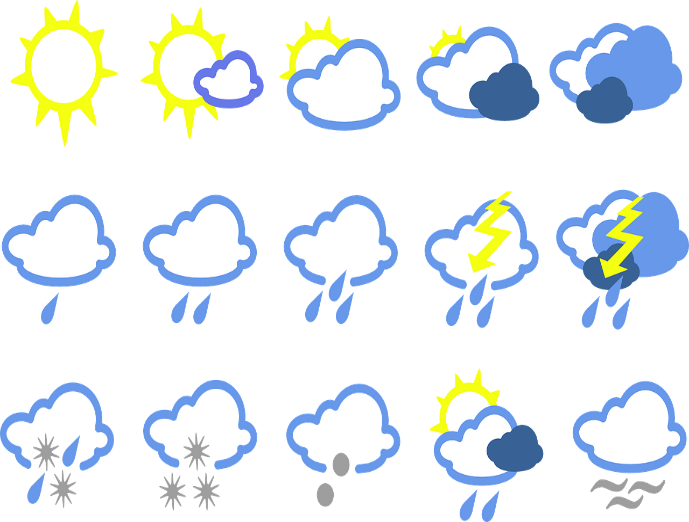 What is the weather like in your country? Use the following words and write about the weather in your country in different seasons.In winter --------------------------------------------------In spring --------------------------------------------------In summer-----------------------------------------------In autumn------------------------------------------------                                   3   points for each correct answer          total 12 marks Task Achievement -   three points for each correct     answer given                (12 Marks)Excellent: 11-12                           🙂👏Very Good: 8-10                          🙂Satisfactory: 5-7                          😐Unsatisfactory: 3-4                      ️Poor:    0-2                                     ️KEYIn winter: cloudy/ rainy /foggy/snowy/ very cold/ thunderstorms/ windy/wetIn spring: cloudy/ rainy /foggy/ windy/wet/cool/ sunnyIn summer: sunny/ dry/very hot/ cloudy /windyIn autumn: cloudy/ rainy /foggy/ windy/wet/cool/ sunnyName: ____________________________    Surname: ____________________________    Nber: ____   Grade/Class: _____Name: ____________________________    Surname: ____________________________    Nber: ____   Grade/Class: _____Name: ____________________________    Surname: ____________________________    Nber: ____   Grade/Class: _____Assessment: _____________________________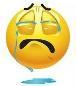 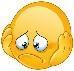 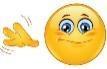 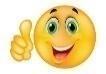 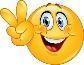 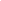 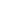 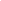 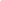 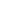 Date: ___________________________________________________    Date: ___________________________________________________    Assessment: _____________________________Teacher’s signature:___________________________Parent’s signature:___________________________sunny, cloudy, rainy, foggy, snowy, very hot, cool, very cold, thunderstorms, windy, dry, wet